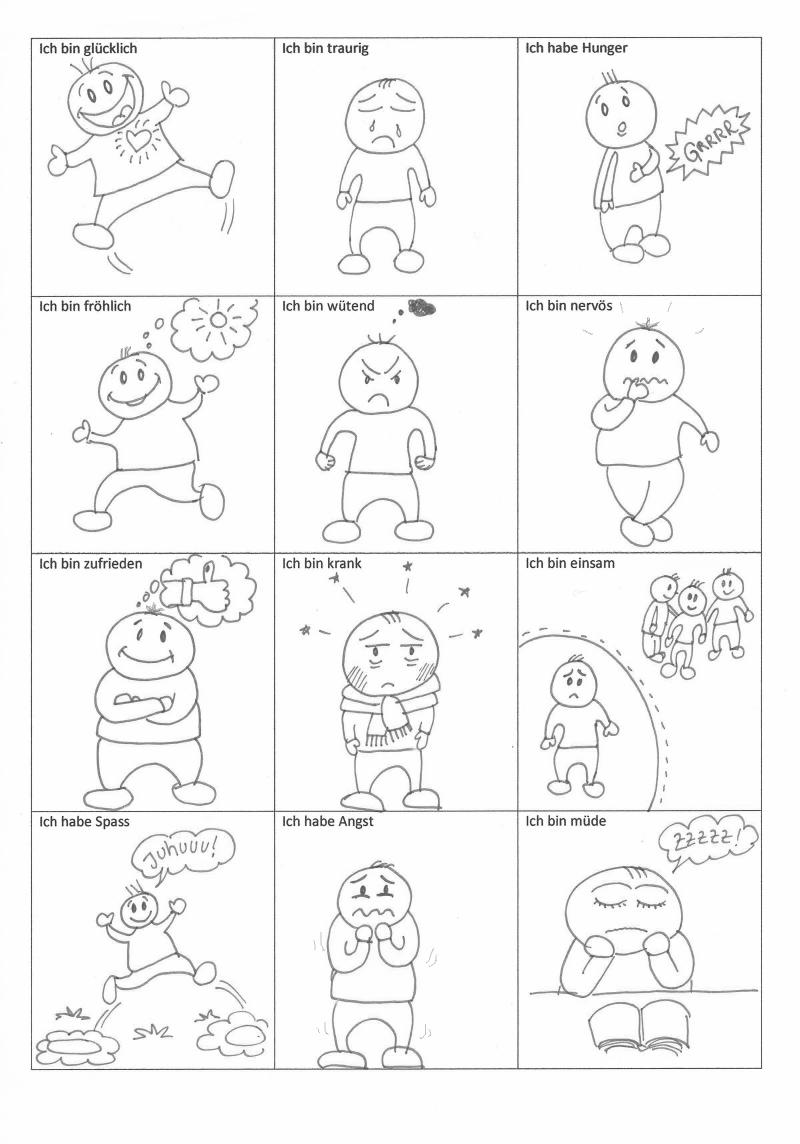 Ich habe HungerIch bin traurigIch bin glücklichIch bin nervösIch bin wütendIch bin fröhlichIch bin einsamIch bin krankIch bin zufriedenIch bin müdeIch habe AngstIch habe Spass